Níže uvedeného dne, měsíce a roku uzavřely níže uvedené smluvní stranydle S 2079 a násl. zákona č.89/2012 Sb., občanského zákoníku, ve znění pozdějších předpisů (dále jen „OZ”) a v souladu se svou jedinou a pravou vůlí tutoKUPNÍ SMLOUVUSpráva lázeňských parků, příspěvková organizaceZastoupený: Ing. Miroslavem Kučerou, ředitelem organizaceBank. spojení: Česká spořitelna a.s. Karlovy VaryČíslo účtu: 0800468349/0800Na straně jedné jako kupující								(dále jen „kupující)aNázev:Sídlo IČO: DIČ:Zastoupený:Kontaktní osoba :Bankovní spojení:Číslo účtu:Na straně druhé jako prodávající    				(dále jen „prodávající)													 „prodávající“ a „kupující“  dále též jako „smluvní strany”I.Předmět smlouvyTouto smlouvou se prodávající zavazuje za úplatu odevzdat kupujícímu věc specifikovanou v čl. II. této smlouvy a převést na něj vlastnické právo k prodávané věci a kupující se zavazuje zaplatit prodávajícímu kupní cenu způsobem a v termínech stanovených touto smlouvou.Podkladem pro uzavření smlouvy je nabídka prodávajícího předložená na veřejnou zakázku malého rozsahu s názvem „ Manipulátor“.II.Předmět koupěPředmětem koupě je manipulátor (dále jen „manipulátor” nebo „zboží“) splňující technické požadavky kupujícího uvedené v zadávací dokumentaci k zakázce specifikované v čl. I, bod. 2 této smlouvy.Technická specifikace zboží je uvedena v příloze č. 1, která je nedílnou součástí této smlouvy.Prodávající prohlašuje, že manipulátor, který je předmětem koupě je nový nebo předváděcí stroj s max. 300 Mth provozu, nezastavený, nezapůjčený, nezatížený leasingem ani jinými právními vadami a neporušuje žádná práva třetích osob k patentu nebo k jiné formě duševního vlastnictví.Součástí předmětu plnění dle této smlouvy jsou dále:veškeré nezbytné komponenty potřebné pro uvedení zboží do provozu, včetně prověření bezchybné funkčnosti;doprava do místa dodání;uvedení do provozu a předvedení funkčnosti zboží;zaškolení obsluhy;veškeré poplatky spojené s dovozem zboží, cla, daně, dovozní a vývozní přirážky, licenční a veškeré další poplatky spojené s dodávkou zboží až do jejího funkčního předání v místě plnění;technická dokumentace, tj. zejména — originál Technického průkazu, Předepsané doklady a certifikáty, Návod na obsluhu a údržbu s bezpečnostními pokyny, Originální servisní kniha a Katalog náhradních dílů, a to vše v českém jazyce.III.Kupní cena a platební podmínkyKupní cena zboží dle čl. II této smlouvy je:……………………..,- 	EUR bez DPH……………………..,-  	EUR DPH……………………..,- 	EUR vč. DPHKupní cena je stanovena dohodou smluvních stran jako cena pevná a nejvýše přípustná, která zahrnuje veškeré náklady prodávajícího spojené s plněním předmětu této smlouvy. Kupní cena zahrnuje zboží i všechny jeho součásti uvedené v čl. II. této smlouvy.Kupní cena bude uhrazena na základě daňového dokladu vystaveného prodávajícím po podpisu předávacího protokolu se splatností nejméně 30 kalendářních dní.Daňový doklad musí být vystaven v měně EUR a v hodnotě odpovídající kupní ceně stanovené v čl. III., bod 1 této smlouvy.Daňový doklad musí obsahovat mimo náležitostí podle § 28 zákona o DPH dále tyto náležitosti:IČO,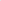 den splatnosti,označení peněžního ústavu a číslo účtu, ve prospěch kterého má být provedena platba, konstantní a variabilní symbol,odvolávka na smlouvu, razítko a podpis osoby oprávněné k vystavení dílčího a konečného účetního dokladu,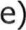 soupis příloh,IV.Doba a místo plněníProdávající se zavazuje zboží dodat kupujícímu nejpozději do 2 měsíců ode dne uzavření této smlouvy.Prodávající je povinen kupujícímu dodat zboží do: Správa lázeňských parků, příspěvková organizace, U Solivárny 2004/2, 360 01 Karlovy Vary.V.Dodací podmínkyProdávající je povinen zboží zkompletovat v místě prodávajícího a kupujícímu dodat zboží jako funkční komplet, nepoškozené a řádně zabalené.Termín a přibližná hodina dodání zboží budou ze strany prodávajícího kupujícímu písemně sděleny alespoň 7 dnů před plánovaným dnem dodání zboží.O dodání a převzetí zboží kupujícím bude sepsán předávací protokol podepsaný oběma smluvními stranami. Předávací protokol je za kupujícího oprávněn podepsat Ing. Miroslav Kučera – ředitel organizace nebo jím pověřený pracovník. Jedno vyhotovení předávacího protokolu si ponechá prodávající pro své potřeby a druhé vyhotovení zůstává kupujícímu. Předávacím protokolem se rozumí listina, kterou je potvrzeno, že předmět koupě byl předán, uveden do provozu a zboží je v době předání plně funkční a bez zjevných vad.VI. Povinnosti prodávajícíhoProdávající se zavazuje do 7 dnů od dodání a převzetí zboží kupujícím zaškolit v dostatečném rozsahu pro bezpečné ovládání a základní údržbu zboží jeho obsluhu v počtu alespoň 2 osob. O školení a jeho rozsahu bude proveden příslušný zápis včetně jmenného seznamu s podpisy všech účastníků školení.Prodávající je po celou dobu trvání smlouvy povinen splňovat všechny kvalifikační předpoklady bezprostředně související s realizací této smlouvy, které byly prokázány v předchozím výběrovém řízení, na základě něhož byla s prodávajícím, jakožto vybraným uchazečem uzavřena příslušná smlouva na předmět plnění veřejné zakázky. Prodávající je povinen předložit doklady prokazující splnění výše uvedených kvalifikačních předpokladů do 15 kalendářních dnů ode dne doručení písemné výzvy ze strany kupujícího.VII.Smluvní zárukaProdávající poskytuje na zboží smluvní záruku v délce 24 měsíců od předání a převzetí zboží. Tato záruka se vztahuje na plnou funkčnost, kvalitu a kompletnost zboží.Nejbližší servisní místo prodávajícího pro záruční servis je …………… Pokud toto servisní místo je ve vzdálenosti větší než 100 km od sídla Kupujícího, Prodávající je povinen zajistit provedení záruční prohlídky v místě parkování vozíku či jiném místě určeném Kupujícím.Lhůta pro nástup na odstranění vad v záruční době nesmí být delší než 24 hodin od nahlášení závady, nedohodnou-li se smluvní strany jinak. Lhůta pro odstranění vad nesmí být delší než 14 pracovních dnů, případně odlišná od vzájemné písemné dohody obou stran stanovené s ohledem na charakter závady. Tato lhůta počíná plynout ode dne doručení písemné reklamace vady.Neodstraní-li prodávající reklamované vady ve lhůtě stanovené v bodu 3. tohoto článku smlouvy nebo oznámí-li před jejím uplynutím, že vady neodstraní, má kupující právo zadat provedení oprav třetí osobě. Kupujícímu v takovém případě vzniká nárok, aby mu prodávající zaplatil částku připadající na cenu, kterou kupující třetí osobě v důsledku tohoto postupu zaplatí. Nárok kupujícího účtovat prodávajícímu smluvní pokutu v tomto případě nezaniká.V období posledního měsíce záruční lhůty je prodávající povinen provést s kupujícím výstupní prohlídku předmětu kupní smlouvy. Na základě této výstupní prohlídky bude sepsán protokol o splnění záručních podmínek, popřípadě budou vyjmenovány zjištěné záruční vady a stanoven režim jejich odstranění.Do záruční doby se nezapočítává doba, po kterou kupující nemůže předmět koupě používat vzhledem k reklamovaným vadám.Po dobu záruky se prodávající zavazuje zabezpečit bezplatnou opravu, případně výměnu vadných součástí či celého přístroje, a to včetně veškerých nákladů spojených s opravou na místě, popřípadě dodáním opravených respektive nových dílů nebo automobilu až do místa plnění v případě, že nebude oprava provedena na místě. Po dobu záruky se prodávající dále zavazuje provést bezplatné záruční a servisní prohlídky dle požadavků výrobce zboží.VIII.Nabytí vlastnického právaKupující nabývá vlastnické právo k dodanému zboží po jeho převzetí, tj. po podpisu předávacího protokolu.IX.Smluvní pokutyV případě, že bude prodávající v prodlení s dodáním zboží, je povinen zaplatit kupujícímu smluvní pokutu ve výši 0,1 % z kupní ceny včetně DPH za každý, byť i jen započatý den prodlení. V případě,že prodávající prokáže, že prodlení vzniklo z viny na straně kupujícího, zanikne kupujícímu právo smluvní pokutu uplatňovat.V případě, že bude prodávající v prodlení s předáním dokladů dle čl. II., bod 4.  této smlouvy kupujícímu nebo nepředá všechny tyto doklady, je povinen zaplatit kupujícímu smluvní pokutu ve výši 0,01 % z kupní ceny včetně DPH za každý započatý den prodlení až do splnění této povinnosti.V případě, že prodávající nedodrží lhůtu pro nástup na odstranění vad stanovenou v této smlouvě, je povinen zaplatit kupujícímu smluvní pokutu ve výši 0,01 % z kupní ceny včetně DPH za každý započatý den prodlení.V případě, že prodávající nedodrží lhůtu pro odstranění vad stanovenou v této smlouvě, je povinen zaplatit kupujícímu smluvní pokutu ve výši 0,1 % z kupní ceny včetně DPH za každý započatý den prodlení.Pro případ porušení uvedených smluvních povinností jsou mezi smluvními stranami sjednány dle § 2048 a násl. OZ tyto výše uvedené smluvní pokuty, jejichž sjednáním není dle § 2050 OZ dotčen nárok kupujícího na náhradu škody způsobené porušením povinnosti, zajištěné smluvní pokutou.XI. Odstoupení od smlouvyKterákoli ze smluvních stran může odstoupit od smlouvy, poruší-li druhá strana podstatným způsobem své smluvní povinnosti, přestože byla na tuto skutečnost prokazatelným způsobem (doporučeným dopisem) upozorněna.Stanoví-li oprávněná smluvní strana druhé smluvní straně pro splnění jejího závazku náhradní (dodatečnou) lhůtu, vzniká jí právo odstoupit od smlouvy až po marném uplynutí této lhůty, to neplatí, jestliže druhá smluvní strana v průběhu této lhůty prohlásí, že svůj závazek nesplní. V takovém případě může dotčená smluvní strana odstoupit od smlouvy i před uplynutím lhůty dodatečného plnění, poté, co prohlášení druhé smluvní strany obdržela.Kupující má dále právo bez předchozího písemného upozornění od smlouvy odstoupit:při prodlení s dodáním zboží ze strany prodávajícího po dobu delší než 30 dnů; a nebopři zjištění, že technické parametry zboží neodpovídají požadavkům kupujícího stanoveným v zadávací dokumentaci; a nebopři zjištění, ze zboží, které je předmětem plnění  je v provozu více než 300 Mth, zastavené, zapůjčené, zatížené leasingem nebo jinými právními vadami a porušuje práva třetích osob k patentu nebo k jiné formě duševního vlastnictví; a nebov případě, že prodávající uvedl ve své nabídce podané ve výběrovém řízení specifikovaném v čl. I bod 2. této smlouvy informace nebo doklady, které neodpovídají skutečnosti a měly nebo mohly mít vliv na výsledek zadávacího řízení; a nebobude-li zahájeno insolvenční řízení dle zákona č. 182/2006 Sb., o úpadku a způsobech jeho řešení, v platném znění, jehož předmětem bude úpadek nebo hrozící úpadek prodávajícího, prodávající je povinen tuto skutečnost oznámit neprodleně, nejpozději do 7 dnů ode dne zahájení řízení kupujícímu; aXII.Společná a závěrečná ustanoveníVzájemné vztahy smluvních stran, které nejsou výslovně dohodnuty v této smlouvě, se řídí příslušnými ustanoveními OZ a dalšími obecně závaznými právními předpisy.Tato smlouva může být měněna nebo doplňována pouze na základě dohody obou smluvních stran písemnými, číslovanými dodatky.Kupující nesmí umožnit podstatnou změnu práv a povinností vyplývajících z této smlouvy. Za podstatnou změnu smlouvy se považuje taková změna, která by: rozšířila předmět veřejné zakázky (nejedná-li se o dodatečné stavební práce či služby),  za použití v původním výběrovém řízení umožnila účast jiných dodavatelů,  za použití v původním výběrovém řízení mohla ovlivnit výběr nejvhodnější nabídky, nebo  měnila ekonomickou rovnováhu smlouvy ve prospěch prodávajícího.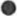 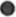 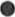 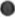 Smlouva je vyhotovena ve dvou stejnopisech, z nichž má každý platnost originálu. Každá ze smluvních stran obdrží 1 paré.Tato smlouva nabývá platnosti a účinnosti dnem jejího podpisu oběma smluvními stranami.Prodávající souhlasí se zveřejněním všech náležitostí smluvního vztahu založeného touto smlouvou.Prodávající není oprávněn postoupit pohledávku plynoucí z této smlouvy třetí osobě bez předchozího písemného souhlasu kupujícího.Smluvní strany se ve smyslu ustanovení § 89a zákona č. 99/1963 Sb., občanský soudní řád, v platném znění dohodly, že místně příslušným soudem k projednávání a rozhodování sporů a jiných právních věcí, vyplývajících z této smlouvy založeného právního vztahu, jakož i ze vztahů s tímto vztahem souvisejících, je obecný soud kupujícího.Obě smluvní strany potvrzují autentičnost této kupní smlouvy svým podpisem. Zároveň smluvní strany prohlašují, že si tuto smlouvu přečetly, že nebyla ujednána za jinak jednostranně nevýhodných podmínek, souhlasí s jejím obsahem, obsah této smlouvy je jim jasný a srozumitelný a je projevem jejich svobodné vůle.Nedílnou součástí této smlouvy je Příloha č. 1 - Technická specifikace.V Karlových Varech dne………                         V…………………...................dne……….…………………………………..			……………………………………………          Kupující						ProdávajícíSídlo:U Solivárny 2004/2, 360 01 Karlovy varyIČO:00871982DIČ:CZ00871982